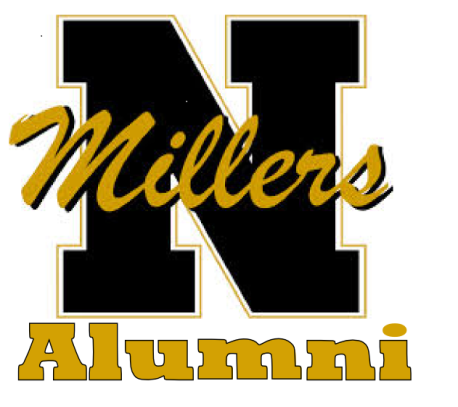 NHS ALUMNI ASSOCIATIONP.O. BOX 818NOBLESVILLE, IN 46061SPONSOR NAME ______________________________________2018 NHS ALUMNI NEWSLETTER AD SPONSOR INVOICENAME TO BE PLACED IN ADTOTAL INVOICE				  $50.00Make check payable to NHS Alumni Association and mail to the above address.  Check due by January 15, 2018Contact Peggy Beaver with questions at 317-372-2674